Тема : Обработка пижамЗАДАНИЕ:Изучить и проработать на образцах обработку  нижнего среза сорочки и окончательная отделка изделия. Предложить свой способ обработки, схему зарисовать в тетрадьПлан работы по пошиву пижамных брюкОбработка шаговых срезов пижамных брюк.ВОПРОС 1. Обработка нижнего среза сорочки и окончательная отделка изделия.Обработка нижнего среза швом вподгибку с закрытым срезомХод работыВопрос 2.  План работы по пошиву пижамных брюк.Обработать шаговые срезы.Соединить правую и левую детали брюк.Обработать верхний срез.Обработать нижние срезы.Отутюжить готовое изделие.Вопрос 3. Обработка шаговых срезов пижамных брюк.Ход работы:Проверка качества работы: 1)соединительный шов соответствует требованиям; 2) влажно-тепловая обработка выполнена качественно.Выполнить обработку нижнего среза ночной сорочки, «Обработка рукавов».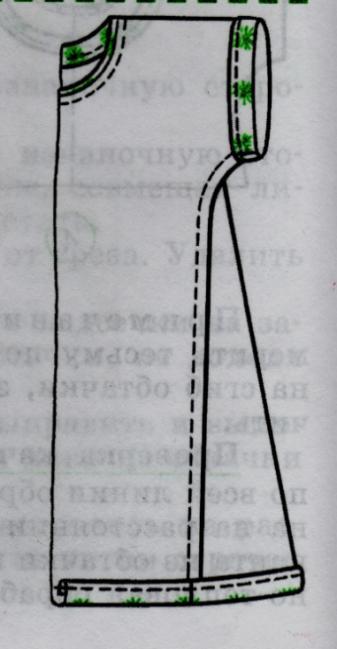 Выбрать вид соединительного шва (запошивочный, двойной или стачной).Обработать шаговые срезы двойным швом.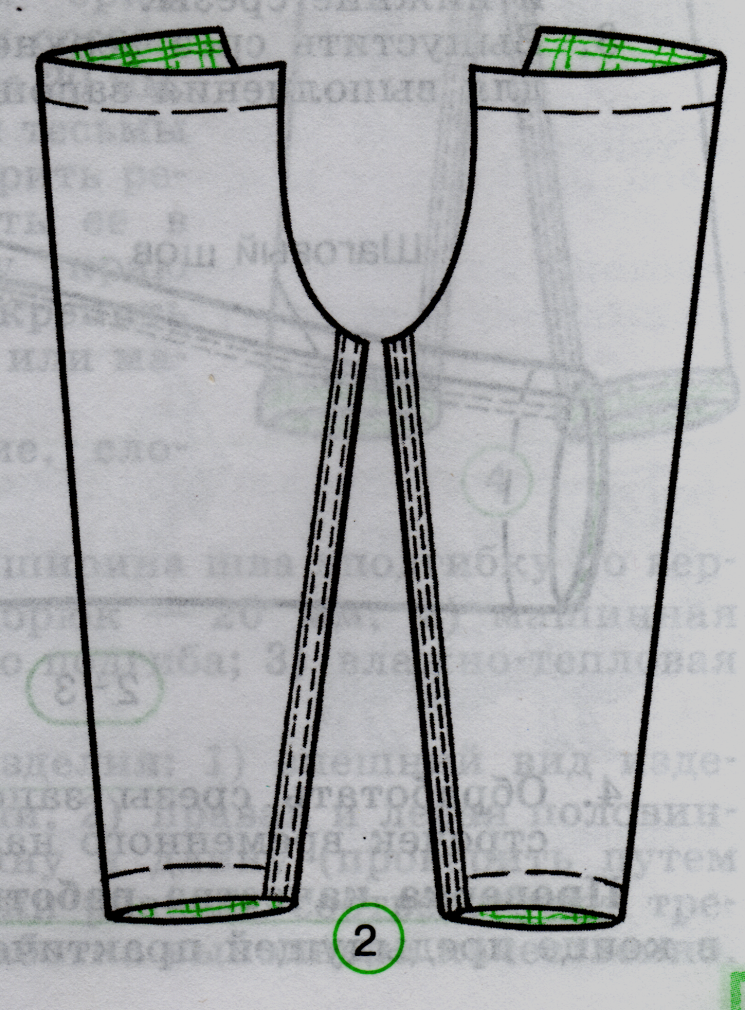 